Name: ___________________________________ Klasse: ____________ Datum: ________
Offene Fragen „Soziale Marktwirtschaft“
„Bedürfnisse“
Bitte beantworten Sie mit Hilfe der Wortwolke die nachfolgenden Fragen:
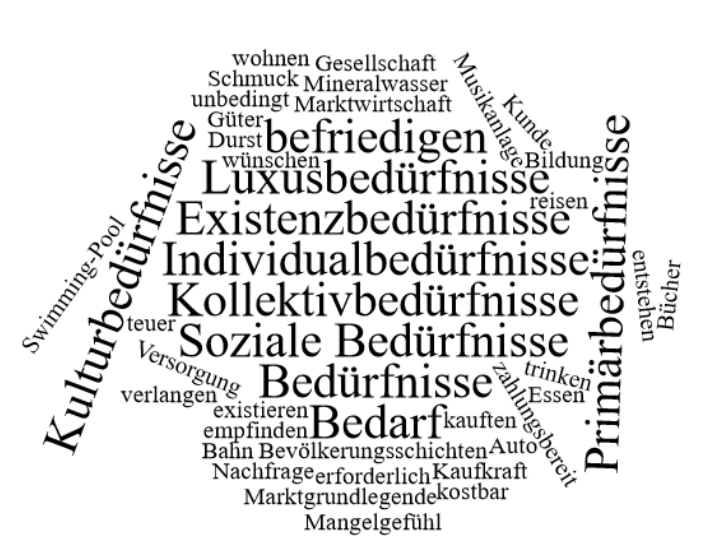 Nennen Sie bitte die drei Bedürfnisarten. Finden Sie zu jeder Bedürfnisart zwei Beispiele.
___________________________________________________________________
___________________________________________________________________
___________________________________________________________________
___________________________________________________________________
Erklären Sie die Begriffe Primär- und Sekundärbedürfnis im Zusammenhang mit den drei Bedürfnisarten.
___________________________________________________________________
___________________________________________________________________
___________________________________________________________________
___________________________________________________________________
Welcher Bedürfnisart würden Sie den Besitz eines Fernsehers in Äthiopien und in Deutschland zuordnen? Erklären Sie den Unterschied.
___________________________________________________________________
___________________________________________________________________
___________________________________________________________________
___________________________________________________________________
Erklären Sie den Unterschied zwischen Individualbedürfnissen und Kollektivbedürfnissen.
___________________________________________________________________
___________________________________________________________________
___________________________________________________________________
___________________________________________________________________
Was versteht man unter Bedarf?
___________________________________________________________________
___________________________________________________________________
___________________________________________________________________
___________________________________________________________________
Was versteht man unter Nachfrage?
___________________________________________________________________
___________________________________________________________________
___________________________________________________________________
___________________________________________________________________
Was versteht man unter Kaufkraft?
___________________________________________________________________
___________________________________________________________________
___________________________________________________________________
___________________________________________________________________
Recherchieren Sie im Internet die Bedürfnislage auf der Welt. Wo ist die Befriedigung der Primärbedürfnisse problematisch und in welchen Ländern spielt der Luxus eine besondere Rolle. Suchen Sie auch Länder, in denen es große Unterschiede in der Bedürfnislage gibt. 
___________________________________________________________________
___________________________________________________________________
___________________________________________________________________
___________________________________________________________________
___________________________________________________________________
___________________________________________________________________
___________________________________________________________________
___________________________________________________________________
